Western New York Golf Course Superintendents Association Meeting NoticeFebruary 28th, 2019Strikers LanesWest Seneca, NYTime - 10:00 am BowlingCost - $ 20.00 includes Bowling and Lunch to followPlease respond by January 31st 2019 confirming or declining attendance.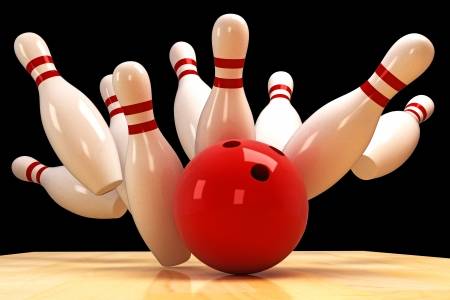 Please respond by January 31st 2019 confirming or declining attendance.Garyp@lccny.com or wnygcsa@gmail.comNYSTA Lobby Days – I will be attending Lobby days this year on February 12th.  I will be leaving on February 11th and returning after the meetings on the 12th.  If anyone is interested in attending Lobby Days please email me so I can reserve a hotel room for you.  Garyp@lccny.com